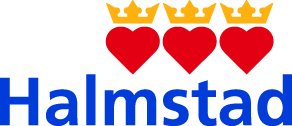 Kultur för äldreöverenskommelse mellanHemvårdsförvaltningen och Kulturförvaltningen, Halmstads kommun FörordAlla ska ha möjlighet att delta i kulturlivet – det är ett av målen inom såväl den kommunala, regionala som den nationella kulturpolitiken.  Det gäller oavsett bakgrund, ålder, kön, könsidentitet, etnicitet eller om man har en funktonsnedsättning. Många äldre kan av flera olika skäl ha svårt att ta del av kulturlivet och få möjlighet till eget skapande. Ett aktivt och kulturellt rikt liv ger positiva hälsoeffekter. Ett socialt sammanhang bidrar till en ökad känsla av välbefinnande och meningsfullhet. Aktuell hjärnforskning visar hur kulturell verksamhet påverkar hjärnans funktioner positivt.BakgrundRegion Halland önskar utveckla samverkan med kommunerna genom överenskommelse om insatser, rollfördelning, mål och medel gällande kultur för äldre. En överenskommelse om samverkan undertecknades av Regionens Kultur i Halland, strategiska gruppen samt kulturchefsgruppen i november 2014. Den innebär att regionen subventionerar sina program för äldre med 50 %. För att ta del av dessa subventioner kräver man ekonomisk motprestation samt kontaktperson för samverkan samt att det finns lokala överenskommelser inom respektive kommun om hur kulturen används som resurs för äldre och inom äldreomsorgen.Denna överenskommelse är hemvårdsförvaltningens och kulturförvaltningens lokala överenskommelse för Halmstads kommun. Den innefattar såväl upplevelser i olika form samt eget skapande. SyfteAtt nå en ökad samverkan mellan alla aktörer inom Halmstad och på så vis utnyttja resurser i form av kompetens, programutbud, lokaler och kulturutövare på ett effektivare sätt. Att skapa ett rikt kulturutbud med god kvalitet för äldre i Halmstad. Det innefattar det regionala programutbudet som kan kompletteras med kulturutbud och aktiviteter som kulturförvaltningen erbjuder. Att ständigt utveckla utbudet och sträva efter att tillvarata befintliga resurser som kulturutövare, kulturutbud och andra användbara resurser inom kommunen.Att öka tillgängligheten till kulturutbudet utifrån målgruppens behov och önskemål. Att stärka dialogen med målgruppen för att utveckla och förankra utbudet.Målgrupp Överenskommelsen riktar sig huvudsakligen till personer över 65 år med beslutade insatser av Hemvårdsnämnden så som boende, dagverksamhet eller hemtjänst i kommunal, intraprenad eller privat regi. Företrädesvis ska resurserna riktas till dem som har svårt att ta sig till det allmänna utbudet.Rollfördelning i arbetet Kultur för äldreFörvaltningarna ansvarar gemensamt föratt ta fram förslag till utbud och eventuella samarrangemang samt svara för övergripande planering av kulturutbudetatt öka politikens kunskaper om kultur för äldre kontakter med studieförbund och föreningaratt delta med varsin representant i den regionala referensgruppenHemvårdsförvaltningensvarar för fortlöpande kompetensutveckling, information och inspiration till sin personalverkar för att dialogen stärks med målgruppenansvarar för och fördelar utbudet till målgruppenKulturförvaltningenverkar för att det kulturutbud och den kulturverksamhet som förvaltningen svarar för, eller stödjer i olika former, blir mer tillgängligt för målgruppenverkar för ökad samverkan i programläggning med förvaltningens egna verksamheter samt med kulturlivetGenomförandeÅtgärderna ska succesivt inarbetas i respektive förvaltnings verksamhetsplan, implementeras i verksamheterna samt följas upp i verksamhetsredovisningarna. UppföljningÖverenskommelsen ska följas upp av ansvarig inom respektive förvaltning januari/februari årligen NyckeltalI respektive förvaltning redovisas:Förändringen i procental av andel nöjda/mycket nöjda kunder med social samvaro och aktiviteter i särskilt boende.Överenskommelsens giltighetÖverenskommelsen mellan kulturförvaltningen och hemvårdsförvaltningen gäller tills vidare. En översyn görs vartannat år eller tätare vid behov. Då kan överenskommelsen revideras eller sägas upp. Reviderad överenskommelse ska undertecknas av respektive förvaltningschef .2017				2017 Jennie Vidal				Kristina Blomquist Förvaltningschef   Hemvårdsförvaltningen		Förvaltningschef  Kulturförvaltningen